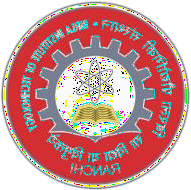 BIRLA INSTITUTE OF TECHNOLOGYMESRA, RANCHI, NOIDA Campus TIME TABLE: Ph. D Course Work for MO-2021 Batch, w.e.f. 02-08-2021 Names of the Faculty Members:	Subjects with their Code:          Dr. Arun Mittal 	Prof. (Dr.) Asha PrasadCoordinator, Ph.D Programme	Director, BIT-Noida CampusNOTE:	1.	IN CASE OF ANY CLASH OR DISCREPANCY IN TIME-TABLE INTIMATE AT THE EARLIEST. KINDLY CHECK NUMBER OF CLASSES WITH CREDIT OF THE SUBJECT.2.	DO NOT SWAP THE CLASS WITHOUT DIRECTOR’S PERMISSION10:00-10:5011:00-11:5012:00-12:5012:00-12:5001:00-01:3001:30-02:2001:30-02:2002:30-03:2002:30-03:2003:30-04:2004:30-05:20MondayMondayMondayMondayMondayMondayMondayMondayMondayMondayMondayLUNCH BREAKMT550 (ARM)CS549 (SMK)TuesdayTuesdayTuesdayTuesdayTuesdayTuesdayTuesdayTuesdayTuesdayTuesdayTuesdayMT404 (HPC)LUNCH BREAKMT549 (PRJ)MT549 (PRJ)MT513 (MNS)WednesdayWednesdayWednesdayWednesdayWednesdayWednesdayWednesdayWednesdayWednesdayWednesdayWednesdayMT518 (RCP)MT549 (PRJ)LUNCH BREAKMT404 (HPC)MT404 (HPC)MT513 (MNS)CS549 (SMK)MT518 (RCP)MT549 (PRJ)LUNCH BREAKMT551 (SKR)MT551 (SKR)MT513 (MNS)CS549 (SMK)ThursdayThursdayThursdayThursdayThursdayThursdayThursdayThursdayThursdayThursdayThursdayMT558 (MNS)LUNCH BREAKLUNCH BREAKLUNCH BREAKMT551 (SKR)  CS549 (SMK)MT551 (SKR)  CS549 (SMK)MT518 (RCP)FridayFridayFridayFridayFridayFridayFridayFridayFridayFridayFridayMT558 (MNS)MT404 (HPC)MT558 (MNS)MT404 (HPC)LUNCH BREAKLUNCH BREAKMT550 (ARM)MT550 (ARM)MT558 (MNS)MT404 (HPC)MT558 (MNS)MT404 (HPC)LUNCH BREAKLUNCH BREAKMT550 (ARM)MT550 (ARM)AbbreviationsName of FacultySubject CodeSubject NameCreditMNSDr. Meenakshi SharmaMT-601  Research Methodology4HPCMs. Harpreet CharanjitMT-404  Marketing Management3RCPMs. Rachana PratikMT-513  Consumer Behavior2ARMDr. Arun MittalMT 550  Multivariate Data Analysis 2PRJMrs. Pramila JoshiMT 518  Services Marketing 2SKR  Mr. Sanjay KumarMT 549   Data Mining 2      SMKMs. Sadhu MallikaMT550  Multivariate Data Analysis 2MT 551  Data Science using R2MT 558  Supply Chain Management 2CS 549   Blockchain Technology 3